Информация о МБУ «ЦКРЦ Пшехского сельского поселения Белореченского района»МБУ «ЦКРЦ Пшехского сельского поселения Белореченского района»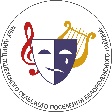 Адрес: ст.Пшехская, ул.Горького, 12Тел.: 8(86155) 67-2-10, электронная почта pshsdkobsh@gmail.com https://vk.com/ckrcpsh/https://www.instagram.com/ckrcpsh/Руководитель МБУ – Семенюк Евгений ВикторовичСтруктурные подразделения:Сельский Дом культуры станицы ПшехскойАдрес: ст.Пшехская, ул.Горького, 12Тел.: 8(86155) 67-2-10, электронная почта pshsdkobsh@gmail.com https://vk.com/ckrcpsh/Количество клубных формирований – 16 (10 кружков и 6 КЛО)Заведующий СДК: Чегиль Галина ВикторовнаСельский Дом культуры хутора КубанскогоАдрес: х.Кубанский, ул.Молодёжная, 9Тел.: 8(86155) 67-4-30, электронная почта pshsdkobsh@gmail.comhttps://vk.com/ckrcpsh/Количество клубных формирований – 16 (8 кружков и 8 КЛО)Заведующий СДК: Блудова Марина ВикторовнаСельский клуб хутора Тернового Адрес: х. Терновый, ул.Спортивная, 42Тел.: нет,  эл.почта: pshsdkobsh@gmail.com https://vk.com/ckrcpsh/Количество клубных формирований – 3 (2 кружков и 1 КЛО)Заведующий СК: Шиховец Иван ВладимировичСельский клуб хутора ФадеевскогоАдрес: х.Фадеевский, ул.Мира, 14Тел.: 8(86155) 6-74-30,  эл.почта: pshsdkobsh@gmail.com https://vk.com/ckrcpsh/Количество клубных формирований – 5 (2 кружка и 3 КЛО)Заведующий СК: Долгополов Евгений Сергеевич